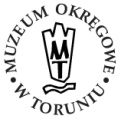 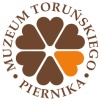 Seminarium naukoweFormy piernikarskie w kolekcji muzealnejMuzeum Toruńskiego Piernika, ul. Strumykowa 426 listopada 2021Program9.00 – Rejestracja uczestników9.30 – Aleksandra Mierzejewska – dyrektor Muzeum Okręgowego w ToruniuOtwarcie seminarium. Powitanie uczestników.– Małgorzata Mikulska-Wernerowicz – kustosz, kierownik Działu Historii Toruńskiego Piernikarstwa Muzeum Okręgowego w ToruniuWprowadzenie w problematykę seminarium.10.00 – Małgorzata Mikulska-Wernerowicz – kustosz, kierownik Działu Historii Toruńskiego Piernikarstwa Muzeum Okręgowego w ToruniuFormy piernikarskie w kolekcji Muzeum Okręgowego w Toruniu10.20 – Katarzyna Paczuska – kustosz w Dziale Kultur Pozaeuropejskich Muzeum Okręgowego w ToruniuKashigata i dasikpan. Dalekowschodnie formy ciastkarskie w zbiorach Muzeum Okręgowego w Toruniu10.40 – Zwiedzanie ekspozycji w Muzeum Toruńskiego Piernika11.20 – Katarzyna Łukawska – konserwator w Dziale Konserwacji Muzeum Okręgowego w ToruniuPraktyczne problemy i dylematy w konserwacji form do pierników. Z doświadczeń konserwatora zabytków11.40 – dr Stanisław Kośmiński – artysta rzeźbiarz, Wydział Sztuk Pięknych Uniwersytetu Mikołaja Kopernika w ToruniuCo ma drewno do piernika? Znaczenie i dobór drewna przy wytwarzaniu form do pierników12.00 – Przerwa kawowa12.30 – Anna Kornelia Jędrzejewska – kustosz w Dziale Etnograficznym Muzeum Okręgowego im. Leona Wyczółkowskiego w BydgoszczyŚwiat piernikarskich wyobrażeń. Problematyka badań ikonograficznych form piernikarskich na przykładzie toruńskich kolekcji12.50 – Maria Magdalena Gessek – kustosz w Dziale Edukacji Muzeum Okręgowego w ToruniuFormy piernikarskie jako źródło do badań kostiumologicznych13.10 – Krzysztof Lewandowski – adiunkt w Dziale Historii Toruńskiego Piernikarstwa Muzeum Okręgowego w ToruniuWspółczesne formy do pierników i ich edukacyjne konteksty13.30 – Dyskusja14.00 – Przerwa obiadowa15.30 – Joanna Jezierska – kustosz na Zamku w Kwidzynie, oddziału Muzeum Zamkowego w MalborkuFormy piernikarskie z kolekcji Zamku w Kwidzynie (Muzeum Zamkowe w Malborku)15.50 – Arkadiusz Muła – dyrektor Muzeum Regionalnego w JaworzeOblicza jaworskich piernikarzy. Wytwórcy korzennych specjałów na przestrzeni wieków16.10 – AnnaKornelia Jędrzejewska – kustosz w Dziale Etnograficznym Muzeum Okręgowego im. Leona Wyczółkowskiego w Bydgoszczy, współautorka Muzeum Toruńskiego PiernikaOd formy do Muzeum, czyli jak powstawało Muzeum Toruńskiego Piernika? Ze wspomnień autorek16.30 – Jacek Nawrocki – artysta plastyk, autor aranżacji plastycznej wystawy Formy piernikarskie ze zbiorów Muzeum Okręgowego w ToruniuForma do piernika jako dzieło sztuki. Jak nieszablonowo eksponować formy piernikarskie?16.50 – Dyskusja17.30 – Podsumowanie i zakończenie seminariumUdział w seminarium jest bezpłatny. 